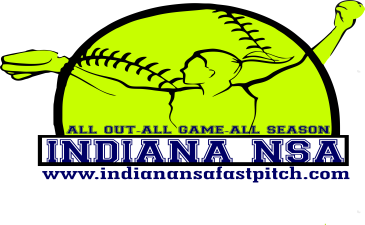 Plex-March Madness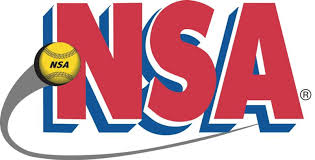 March 2-4, 201812U PoolHTR 05					3)  Ft Wayne FreezeHoosier Force				4)  Oswego OutlawsFri	7:30 PM	Field #1	HTR 05  vs  Hoosier Force 6-0		8:40 PM	Field #1	HTR 05  vs  Oswego Outlaws 5-3	9:50 PM	Field #1	Hoosier Force  vs  FW Freeze 5-0	11:00 PM	Field #1	FW Freeze  vs  Oswego Outlaws 8-0Sat	10:30 AM	Field #1	HTR 05  vs  FW Freeze 2-1	11:40 AM	Field #1	Hoosier Force  vs  Oswego Outlaws 3-1ALL POOL GAMES ARE 60 MINUTES, DROP DEAD, REVERT BACK IF NOT COMPLETE GAME12u Pool Seedings12u Pool SeedingsTeam NameWinsLossesTiesRuns AllowedRuns Scored1HTR 0530-3-1  (4)6-5-2  (13)4Hoosier Force36-5-3 (12)0-0-1  (1)2Ft Wayne Freeze210-0-2 (2)5-8-1 (14)3Oswego Outlaws125-8-2 (15)3-0-9  (12)